Sunday, October 30,  2022 New Prayer Concerns this past week:Faith Family: Pastor Barry’s continued healing and upcoming chemotherapyFrank & Susan Davis: Friends granddaughter involve in horrible car accident that 2 died in, 2 in critical condition and their granddaughter, Katy is considered brain deadJack Cannon: praise for his brother receiving his motorized wheelchair and also prayers for his brother’s daughterFaith Family: safe travel for Susan Williams’ move back to TennesseeEvalyn Campbell: praise for safe return from her road tripPrayer Concerns from our Church FamilyMartin Pérez Methodist Church, Havana, Cuba       FUMC Hispanic MinistryRon Huisenga: Pat’s continued physical therapyDeDe Long: Luann Wilson and Nancy TaylorMike Beville: traveling mercies back and forth to Leesburg to care for his father Fran Smith: recovery from surgeryEvalyn Campbell: Jim & Karen McCrea, the Greenbaum’s, Kim StillwagonAlachie Smart: Sierra Leon heavy fighting & unrest, new jobSandy Daniel: Rebecca Bledsoe-Grimm battling cancer, JaneSusan & Frank Davis: Richard Adair, Shelly Bishop, Kim Stillwagon, Judy AndersonDonna Glasner: Robbie Darden, Pastor Jose Carlos Almaguer and members of our sister church in CubaBeverly Taylor: Carol Green, Judy’s nephew, Lena Reynolds, Sylvia JamisonJack Cannon: EricPastor Green: Juan Green, Milton Green, Rita, Pattie, Ashley, Martha GreenSarah Fitzgerald: Christy LaTona John & Sharon Peavy: Bethany LawsonMark Loveland: Patrick Loveland Clara Watkins: Audra Lynn, Yvonne, Nancy MesserJulie Sechrist: William McGuire, Yvonne McLean, her eye diagnosisLucille Baucan: her father in the PhilippinesCarol Zaugg: Continued healing from her fallDiane Carver: George Mauro in ICU with blood pressure problemsDave & Cathy Dieter: friend, Cliff Casson, surgery for a mass on his bladderAssisted Living/Long Term CareInocencio Ayala – Marisol’s brotherEmily Clark – Taylor ManorVal Robbie -Deerwood Place-8700 AC Skinner Pkwy #316 (56) C:217-2226To add or delete a name from the prayer chain:Call the church office at (904) 737-3555 Mon - Thurs between 9 and 1 orCall, text, or email Susan Davis - 607-1728,  sebltc@earthlink.net orLinda Pickett - 703-2930,  LLFPickett@aol.com.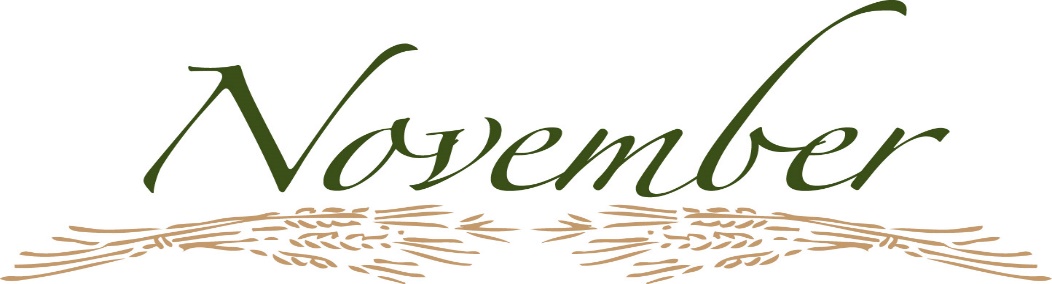 Tuesday, November 12:00 – 4:30 PM           Kim’s Tutoring			7:00 – 8:30 PM           English classes			WH		Wednesday, November 23:00 – 6:00 PM           Kim’s Tutoring	5:30 PM                     Dinner             			WH		6:30 PM                      Bible Study		             WH & Zoom                                    Thursday, November 32:00-4:30 PM              Kim’s Tutoring7:30 PM                      Hispanic Bible Study                      Zoom7:00 – 8:30 PM           English classes			WHSaturday, November 510:00 AM                    Women of Faith Business Mtg	AH		Sunday, November 68:45 – 9:45 AM          Sunday School                                 P-610:00 AM                   Combined Service		             	 S 10:00 AM                   Zo Service                              	 P-311:30 AM	          Luncheon				WH	 5:00 PM	         Arabic Service                        	 S(AH) Asbury Hall, (P) P-Wing, (S) Sanctuary, (WH) Wesley HallInvitations to Zoom meetings will be sent out the day before the scheduled meeting.  If you would like to participate, please call Susan Davis (904 607-1728) so she can send you the invitation.